February 28, 2019Graduate Plan of Study – Teacher Education DepartmentSchool Library Endorsement           Required Courses:                                                                                 Total Hours Required:        30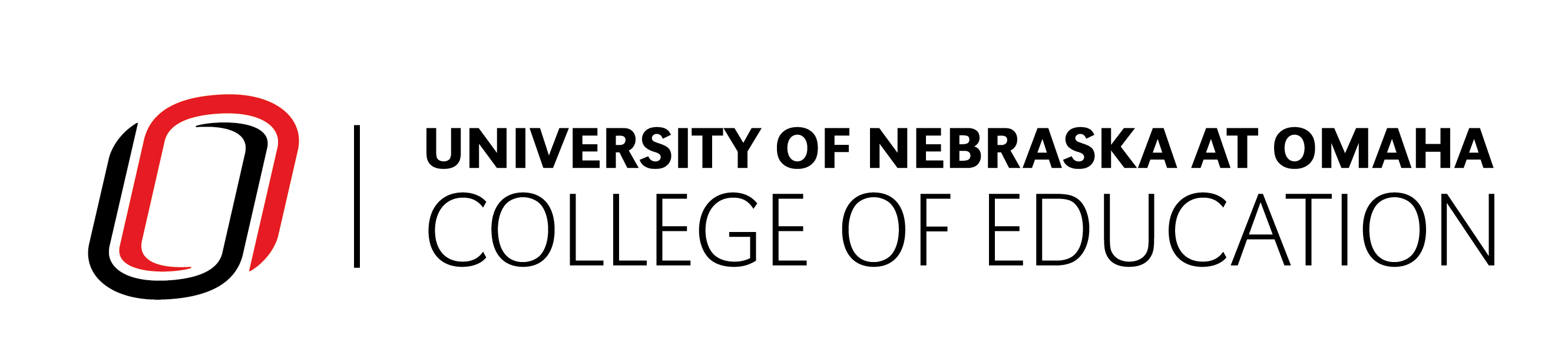 Teacher Education DepartmentGraduate Plan of Study School Library EndorsementType or Print Personal DataValid teaching certificate:      yes           no  After completion of the courses on this plan of study, you must apply to the Nebraska Department of Education to add this endorsement and then contact the College of Education’s Student Services Office (unocertification@unomaha.edu) to request that institutional verification be sent to NDE.Any changes to this plan of study must be approved, in writing, by your advisor and the Chair of the TED Graduate Program Committee.  SignaturesCourse No.Course TitleGradeHoursSem Taken/PlannedTED 8650Children’s Literature and Education3TED 8660Young Adult Literature and Education3TED 8710Research and Inquiry3TED 8746Organization of Information3TED 8760Managing Collections in Libraries and Information Agencies 3TED 8830Leadership & Management in Libraries & Information Agencies3TED 8520School Library Practicum [Application and Background check required]3TECHChoice of TED 8540, 8550, 8560, 8580, 85903TECHChoice of TED 8540, 8550, 8560, 8580, 85903DIVERSITYChoice of TED 8130, 8160, 8180, 8210, 8800, 92003TechnologySemester OfferedDiversitySemester OfferedTED 8540 Digital CitizenshipSummerTED 8130 Language, Culture and PowerFall/SummerTED 8550 Tech for Critical & Creative ThinkingSpringTED 8160 English as a Second Language StrategiesSpringTED 8560 Tech for Diverse PopulationsSpringTED 8180 Culturally Responsive TeachingSpringTED 8580 Online Teaching and LearningSummerTED 8210 Multicultural EducationSummerTED 8590 Teaching and Learning in Digital EnvironmentsFall/SummerTED 8800 Multicultural LiteratureSummerTED 9200 Critical PedagogySummerName:       Name:       Previous Name:        Address:       Address:       Address:       City:        State:       Zip:       Email:       Email:       NU ID #:       StudentDateGraduate Program ChairDateAdvisorDateDepartment ChairDate